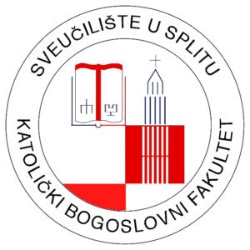 29th International Theological SymposiumTheology and literature: faith, experience and artSplit, 19-20 October 2023APPLICATION FORM1. Full Name2. Organization3. Mailing address4. PhoneI am applying for participation with: 5. Title of the paper/poster: 	-7. Abstract (up to 200 words) with key words:	-8. Short CV (up to 150 words):	- Please send us your application form to mail address ivan.bodrozic@gmail.com